Hinsdale County
Taxing Authority Contact Info.Colorado River Water			San Luis Valley Water
Conservation District			Conservation District
970-589-2230				970-589-2230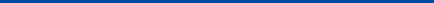 
Hinsdale County				Hinsdale School Dist RE-1
970-944-2225				970-944-2314

Hinsdale County Regional			Archuleta School District
Library District				50-JOINT
970-944-2615				970-264-2228

Hinsdale I.O.O.F.				Southwestern Water
Cemetery District				Conservation District
970-944-2224				970-247-1302

Lake City Area				Town of Lake City
Fire Protection District			970-944-2333
970-944-2653

Lake Fork Health				Upper Gunnison River
Services District				Water Conservancy Dist.
970-944-2331				970-641-6065Upper San Juan HospitalDistrict970-731-3704